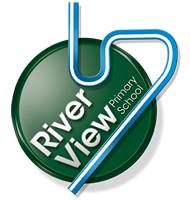 Learning at River ViewProgression document Science  Menu Menu Reception Year 1 Year 2 Year 3 Year 4 Year 5 Year 6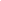 Questioning  and Predicting *Ask questions *Ask simple questions *Use observations and ideas to  suggest answers to questions*Ask relevant questions * Start to make predictions*Make sensible predictions *Suggest possible further  questions *Use straightforward scientific  evidence to answer questions  and support their findings*Use test results to make  appropriate, linked predictions  and ask further questions *Recognise when other sources  of information (secondary  sources) will help answer  questions that cannot be  answered through practical  investigations*Make predictions for new  values *Use a range of sources to  support own evidence and talk  about how scientific ideas have  developed over time *Evaluate the reliability of their  methods and suggest  improvements *Identify scientific evidence that  has been used to support or  refute ideas or argumentsPlanning and  carrying out  investigations*Talk about what is being done  in order to answer their  questions*Recognise that questions can  be answered in different ways *Perform simple tests*Carry out pre-planned  investigations – with support*Use different types of scientific  enquiries to answer questions *Set up simple practical  enquiries *Set up simple comparative tests*Set up fair tests *Identify differences, similarities  or changes related to simple  scientific ideas and processes*Plan different types of scientific  enquiries to answer questions – including recognising and  controlling variables where  necessary *Suggest sensible improvements  to experiments*Set up further comparative and  fair tests in response to resultsTaking and  recording observations, measurements and results*Make observations *Observe closely *Use simple equipment*Gather and record data to help  answer questions – with support*Start to make systematic and  careful observations *Take accurate measurements  using standard units *Gather and record data to help  answer questions *Start to record findings using  simple scientific language*Make systematic and careful  observations *Take accurate measurements  using standard units using a  range of equipment including  thermometers and data loggers *Record findings using simple  scientific language – demonstrate through drawings,  labelled diagrams, keys, bar  charts and tables*Take accurate, precise  measurements using  appropriate equipment *Know and explain when it is  appropriate to take repeat  measurements *Gather, record, classify and  present data in a variety of ways  including scientific diagrams and  labels, keys, graphs and tables*Choose the most appropriate  method for recording data and  results of increasing complexity *Make a series of observations,  comparisons and measurements  with precisionExplaining  results and  drawing  conclusions*Talk about why things happen *Talk about changes*Talk about what they have  found out*Start to use simple scientific  language in context *Identify and classify objects as  part of an investigation*Report back on findings verbally *Form conclusions from findings *Suggest improvements to  investigations *Use straightforward scientific  evidence to answer questions*Classify and present data in a  variety of ways to help in  answering questions *Report back on findings verbally  and through written  explanations, displays,  presentations etc…. *Form sensible conclusions from  findings*Use scientific evidence to  answer questions *Use scientific evidence to  support findings *Use results to draw conclusions*Present observations and data  using appropriate methods *Report and present results  including conclusions, causal  relationships and explanations *Make conclusions consistent  with evidence and related to  scientific understandingMenu Menu Reception Year 1 Year 2 Year 3 Year 4 Year 5 Year 6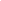 Seasonal  Changes*Talk about the features of their  own immediate environment  and how environments might  vary from one another *Talk about changes*Observe changes across the  four seasons *Observe and describe weather  associated with the seasons and  how day length variesAnimals *Make observations of animals,  explain why some things occur  and talk about changes*Identify and name a variety of  common animals including fish,  amphibians, reptiles, birds and  mammals *Identify and name a variety of  common animals that are  carnivores, herbivores and  omnivores *Describe and compare the  structure of a variety of common  animals (fish, amphibians,  reptiles, birds and mammals  including pets)*Notice that animals, including  humans have offspring which  grow into adults *Find out about and describe the  basic needs of animals, including  humans, for survival (water,  food, air)*Identify that animals, including  humans, need the right types  and amount of nutrition and that  they cannot make their own  food – they get nutrition from  what they eat *Identify that humans and some  other animals have skeletons  and muscles for support,  protection and movement*Construct and interpret a  variety of food chains,  identifying producers, predators  and prey*Describe the ways in which  nutrients and water are  transported within animals  (including humans)Humans *Identify, name, draw and label  the basic parts of the human  body and say which part of the  body is associated with each  sense*Notice that humans have  offspring which grow into adults *Find out about and describe the  basic needs for survival (food,  water, air) *Describe the importance for  humans of exercise, eating the  right amounts of different types  of food, and hygiene*Identify that humans need the  right types and amount of  nutrition and that they cannot  make their own food – they get  nutrition from what they eat *Identify that humans have  skeletons and muscles for  support, protection and  movement*Describe the simple functions  of the basic parts of the digestive  system in humans *identify the different types of  teeth in humans and their simple  functions*Describe the changes as  humans develop to old age*Identify and name the main  parts of the human circulatory  system and describe the  functions of the heart, blood  vessels and blood *Recognise the impact of diet,  exercise, drugs and lifestyle on  the way their bodies function *Describe the ways in which  nutrients and water are  transported within humans (and  other animals)Plants *Make observations of plants,  explain why some things occur  and talk about changes*Identify and name a variety of  common wild and garden plants,  including deciduous and  evergreen trees *Identify and describe the basic  structure of a variety of common  flowering plants, including trees*Observe and describe how  seeds and bulbs grow into  mature plants *Find out and describe how  plants need water, light and a  suitable temperature to grow  and stay healthy*Identify and describe the  functions of different parts of  flowering plants: roots,  stem/trunk, leaves and flowers *Explore the requirements of  plants for life and growth (air,  light, water, nutrients from soil  and room to grow) and how they  vary from plant to plant *Investigate the way in which  water is transported within  plants *Explore the part that flowers  play in the life cycle of flowering  plants, including pollination,  seed formation and seed  dispersal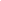 Living Things and their  Habitats Evolution and  Inheritance  (Y6 only*Know about similarities and  differences in relation to living  things *Talk about the features of their  own immediate environment  and how environments might  vary from one another*Explore and compare the  differences between things that  are living, dead and things that  have never been alive *Identify that most living things  live in habitats to which they are  suited and describe how  different habitats provide for the  basic needs of different kinds of  animals and plants, and how  they depend on each other *Identify and name a variety of  plants and animals in their  habitats – including  microhabitats *Describe how animals obtain  their food from plants and other  animals using the idea of a  simple food chain – identify and  name different sources of food*Recognise that living things can  be grouped in a variety of ways *Explore and use classification  keys to help group, identify and  name a variety of living things in  their local and wider  environment *Recognise that environments  can change and that this can  sometimes pose dangers to  living things*Describe the differences in the  life cycles of a mammal, an  amphibian, an insect and a bird *Describe the life processes of  reproduction in some plants and  animals*Describe how living things are  classified into broad groups  according to common  observable characteristics and  based on similarities and  differences, including micro organisms, plants and animals *Give reasons for classifying  plants and animals based on  specific characteristics *Recognise that living things  have changed over time and  that fossils provide information  about living things that  inhabited the Earth millions of  years ago *Recognise that living things  produce offspring, but normally  offspring vary and are not  identical to their parents *Identify how animals and  plants are adapted to suit their  environment and that  adaptations lead to evolution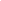 Materials Including:  Everyday uses  of materials, Rocks, Properties and  changes, States of  matter*Know about similarities and  differences in relation to  materials and objects*Distinguish between an object  and the material from which it is  made *Identify and name a variety of  everyday materials, including  wood, plastic, glass, metal, water  and rock *Describe the simple physical  properties of a variety of  everyday materials *Compare and group together a  variety of everyday materials on  the basis of their simple physical  properties*Identify and compare the  suitability of a variety of  everyday materials, including  wood, metal, plastic, glass, brick,  rock, paper and cardboard for  particular uses *Find out how the shapes of  solid objects made from some  materials can be changed by  squashing, bending, twisting and  stretching*Compare and group together  different kinds of rocks on the  basis of their appearance and  simple physical properties *Describe in simple terms how  fossils are formed when things  that have lived are trapped  within rock *Recognise that soils are made  from rocks and organic matter*Compare and group materials  together according to whether  they are solids, liquids or gases *Observe that some materials  change state when they are  heated or cooled: measure or  research the temperature at  which this happens in degrees C  (°C) *Identify the part played by  evaporation and condensation in  the water cycle and associate the  rate of evaporation with  temperature*Compare and group everyday  materials based on their  properties, including hardness,  solubility, transparency,  conductivity (electrical and  thermal) and magnetism *Know some materials dissolve  in liquid to form a solution and  describe how to recover a  substance from solution *Use knowledge of solids, liquids  and gases to decide how  mixtures might be separated,  including through filtering,  sieving and evaporating *Give reasons, based on  evidence from comparative and  fair tests, for the particular uses  of everyday materials, including  metals, wood and plastic *Demonstrate that dissolving,  mixing and changes of state are  reversible changes *Explain that some changes  result in the formation of new  materials and that these changes are not usually  reversible eg: changes from  burning or the action of acid on  bicarbonate of soda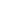 Light *Recognise that light is needed  in order to see things and that  dark is the absence of light *Notice that light is reflected  from surfaces *Recognise that light from the  sun can be dangerous and that  there are ways to protect their  eyes *Recognise that shadows are  formed when the light from a  light source is blocked by an  opaque object *Find patterns in the way that  the size of shadows change*Recognise that light appears to  travel in straight lines *Use the idea that light travels  in straight lines to explain that  objects are seen because they  give out or reflect light into the  eye *Explain that we see things  because light travels from light  sources to our eyes or from light  sources to objects and then to  our eyes *Use the idea that light travels  in straight lines to explain why  shadows have the same shape  as the objects that cast them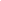 Forces and  Magnets*Compare how things move on  different surfaces *Notice that some forces need  contact between two objects,  but magnetic forces can act at a  distance *Observe how magnets attract  or repel each other and attract  some materials and not others *Compare and group together a  variety of everyday materials on  the basis of whether they are  attracted to a magnet and  identify some magnetic materials *Describe magnets as having  two poles *Predict whether two magnets  will attract or repel each other  depending on which poles are  facing*Explain that unsupported  objects fall towards the Earth  because of the force of gravity  acting between the Earth and  the falling object *Identify the effects of air  resistance, water resistance and  friction, that act between  moving surfaces *Recognise that some  mechanisms including levers,  pulleys and gears allow a smaller  force to have a greater effect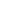 Sound *Identify how sounds are made,  associating some of them with  something vibrating *Recognise that vibrations from  sounds travel through a medium  to the ear *Find patterns between the  pitch of a sound and features of  the object that produced it *Find patterns between the  volume of a sound and the  strength of the vibrations that  produced it *Recognise that sounds get  fainter as the distance from the  sound source increases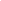 Electricity *Identify common appliances  that run on electricity *Construct a simple series  electrical circuit identifying and  naming its basic parts including  cells, wires, bulbs, switches and  buzzers *Identify whether or not a lamp  will light in a simple series  circuit, based on whether or not  the lamp is part of a complete  loop with a battery *Recognise that a switch opens  and closes a circuit and associate  this with whether or not a lamp  lights in a simple series circuit *Recognise some common  conductors and insulators, and  associate metals with being good  conductors*Associate the brightness of a  lamp or the volume of a buzzer  with the number and voltage of  cells used in the circuit *Compare and give reasons for  variations in how components  function, including the  brightness of bulbs, the loudness  of buzzers and the on/off  position of switches *Use recognised symbols when  representing a simple circuit in a  diagram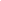 Earth and  Space*Describe the movement of the  Earth and other planets relative  to the sun in the solar system *Describe the movement of the  moon relative to the Earth *Describe the sun, Earth and  moon as approximately  spherical bodies *Use the idea of the Earth’s  rotation to explain day and night  and the apparent movement of  the sun across the sky